Dzień dobry,Kolejny temat to Szereg homologiczny kwasów karboksylowych.Proszę o przeczytanie tematu w podręczniku (str. 157) oraz o wykonanie w zeszycie zadań 1, 2/160. Przesyłam notatkę, którą należy zapisać w zeszycie. Po zrobieniu zadań z pracy domowej proszę o zrobienie zdjęcia i przesłanie mi na adres: beatakiluk@tlen.pl W temacie proszę podać imię, nazwisko i klasę.Podaję również link do lekcji dotyczącej kwasów:https://epodreczniki.pl/a/kwasy-karboksylowe---budowa/DH3YxmeJxProszę o zapoznanie się z nią i wykonanie  ćwiczeń interaktywnych.Pozdrawiam,Beata KilukNOTATKA DO ZESZYTU:KWASY KARBOKSYLOWEKwasy karboksylowe to związki organiczne, pochodne węglowodorów, w cząsteczce których znajduje się jedna lub więcej grup karboksylowych.Grupa karboksylowa   (- COOH), jest grupą funkcyjną. 

Wzór ogólny kwasów monokarboksylowych (posiadających jedną grupę karboksylową):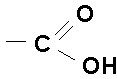 R - COOHgdzie R – reszta węglowodorowa lub wodórOgólny wzór kwasów karboksylowych nasyconychCnH2n+1 - COOHNAZEWNICTWONazwy systematyczne kwasów karboksylowych tworzy się od nazwy węglowodoru, który ma w cząsteczce tą samą liczbę atomów węgla dodając końcówkę –owy. Kwasy karboksylowe tworzą szereg homologiczny. W nazewnictwie kwasów karboksylowych przyjmuje się nazwy zwyczajowe, wywodzące się najczęściej od nazwy miejsca ich występowania. 
WZORY I NAZWY NIEKTÓRYCH KWASÓW:Wzór kwasuNazwa systematycznaNazwa zwyczajowaHCOOHkwas metanowykwas mrówkowyCH3COOHkwas etanowykwas octowyC2H5COOHkwas propanowykwas propionowyC3H7COOHkwas butanowykwas masłowyC5H11COOHkwas pentanowykwas walerianowyC15H31COOHkwas heksadekanowykwas palmitynowyC17H35COOHkwas oktadekanowykwas stearynowyC17H33COOHkwas cis-9-oktadecenowykwas oleinowy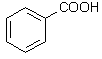 kwas fenylokarboksylowykwas benzoesowy